I sottoscritti Genitori, con la firma del presente modulo, concedono espressamente a titolo personale e per conto del proprio figlio, il consenso al trattamento dei dati di immagine come di seguito specificato, dichiarano di accettare la polizza assicurativa FIGC e dichiarano di aver preso visione e di accettare senza condizioni quanto previsto dal regolamento associativo. Dichiarano altresì di aver preso visione dei “Codici e delle Regole di Condotta” emessi nell’ambito del Progetto “Tutela dei Minori” della FIGC e presenti nel sito ufficiale.  Diritti di Immagine:I sottoscritti si impegnano a non sollevare eccezioni ad eventuali fotografie e riprese televisive fatte ai minori in oggetto dell'iscrizione da parte del personale della Società. La Società deve intendersi autorizzata ad utilizzare tali fotografie e riprese televisive e/o filmati per gli scopi che riterrà più opportuni nell'ambito dell'attivitàLiberatoria sui sinistri:I sottoscritti dichiarano di essere a conoscenza e di accettare le condizioni relative al tesseramento e alla copertura assicurativa infortuni fornite dal tesseramento FIGC. Pertanto esonerano codesta associazione nella figura del suo legale rappresentante, da qualsiasi responsabilità oggettiva e soggettiva, nel caso di mancato o non esecutivo accoglimento ad eventuali liquidazioni. Altresì sollevano la stessa Società anche agli oneri futuri, riguardanti un probabile ricorso giudiziario alle autorità competenti.Durata dell'AutorizzazioneLa presente autorizzazione varrà anche per le future stagioni sportive, fino a quando il soggetto della dichiarazione svolgerà attività sportiva all'interno della Società, salvo revoca scritta a mezzo raccomandata.Fermo li  	FIRMA ENTRAMBI I GENITORILegge sulla privacyI sottoscritti dichiarano di aver richiesto che l'informativa relativa al trattamento dei dati personali e sulla privacy gli fosse resa oralmente, di aver ricevuto una tale informativa in forma orale e di aver preso visione dei contenuti della stessa mediante lettura del relativo documento scritto che la riporta integralmente e che risulta affisso nella struttura del Fìrmum Village, oltre che nel relativo sito web e, per l'effetto, rilascia pieno ed ampio consenso al trattamento dei dati personali ai sensi e per gli effetti di cui al Regolamento UE 2016/679 e delle vigenti norme di legge.Fermo, li 	_FIRMA ENTRAMBI I GENITORIIl mancato consenso al trattamento dei dati dell'immagine personale e polizza assicurativa FIGC, comporta l'impossibilità a soddisfare la presente richiesta di Iscrizione.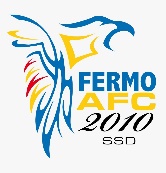 Modello Iscrizione2023.2024Cognome e Nome ATLETACognome e Nome ATLETACognome e Nome ATLETACognome e Nome ATLETACognome e Nome ATLETACognome e Nome ATLETACognome e Nome ATLETAData di nascitaData di nascitaData di nascitaData di nascitaData di nascitaLuogo di NascitaProvinciaProvinciaCittadinanzaCittadinanzaCittadinanzaCodice Fiscale ATLETACodice Fiscale ATLETACodice Fiscale ATLETACodice Fiscale ATLETACodice Fiscale ATLETACodice Fiscale ATLETACAPComune di ResidenzaComune di ResidenzaComune di ResidenzaViaViaViaN. CivicoN. CivicoN. CivicoCellulare ATLETACellulare PADRECellulare PADRECellulare PADRECellulare MADRECellulare MADRECellulare MADRETelefono AbitazioneTelefono AbitazioneTelefono Abitazionee-mail ATLETA o Genitoree-mail ATLETA o GenitoreCognome e Nome PADRECognome e Nome PADRECognome e Nome PADRECognome e Nome PADRECognome e Nome PADRELuogo di NascitaLuogo di NascitaLuogo di NascitaLuogo di NascitaLuogo di NascitaData di nascitaData di nascitaCittadinanzaCittadinanzaCittadinanzaCodice Fiscale PADRECodice Fiscale PADRECodice Fiscale PADRECodice Fiscale PADREOccupazione PADREOccupazione PADREOccupazione PADREOccupazione PADREOccupazione PADRECognome e Nome MADRECognome e Nome MADRECognome e Nome MADRECognome e Nome MADRECognome e Nome MADRELuogo di NascitaLuogo di NascitaLuogo di NascitaLuogo di NascitaLuogo di NascitaData di nascitaData di nascitaCittadinanzaCittadinanzaCittadinanzaCodice Fiscale MADRECodice Fiscale MADRECodice Fiscale MADRECodice Fiscale MADREOccupazione MADREOccupazione MADREOccupazione MADREOccupazione MADREOccupazione MADRE